Portsmouth Middle School   Outdoor Track & Field Championships      				Wilson High School       				Saturday, May 14, 2016                 				 10:00 am.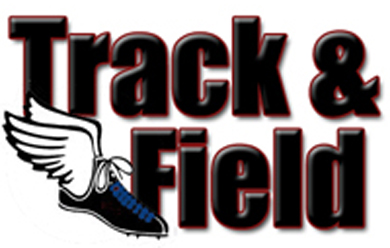 Ticket Prices: $5.00 Adults                                                                                     $3.00 Children (under 12)                                                                                                                                           FREE Children (under 6)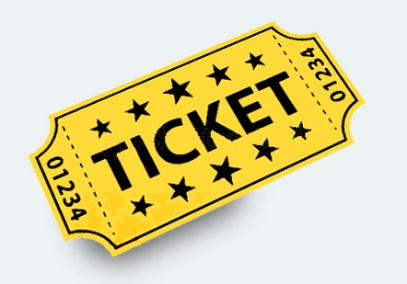 